ŠKOLSKÝ UČEBNÝ PLÁN ŠTUDIJNÉHO ODBORU v šk. r. 2018/20198294 M OBRAZOVÁ A ZVUKOVÁ TVORBA so zameraním:8294 M 01 OBRAZOVÁ A ZVUKOVÁ TVORBA – kamera, zvuk, strih8294 M 02 OBRAZOVÁ A ZVUKOVÁ TVORBA – umelecká produkcia8294 M 03 OBRAZOVÁ A ZVUKOVÁ TVORBA – virtuálna grafika (triedu IV.F)v súlade so schváleným ŠVP OVP pre skupinu št. odb. 82 Umenie a umelecko-remeselná tvorba I,  MŠVVaŠ SR dňa 15. januára 2013 pod číslom 2013-762/1852:7-925 a jeho Dodatkom č. 1 zo 6. júla 2016 pod číslom 2016-9967/29154:25 s účinnosťou od 1. septembra 2016 začínajúc prvým ročníkom.Prehľad využitia týždňov Poznámky k rámcovému učebnému plánu pre 4 - ročné študijné odbory s odbornou praxou:V školskom vzdelávacom programe sme počty vyučovacích hodín v študijnom odbore 8294 M obrazová a zvuková tvorba rozšírili podľa potrieb odboru a zámerov školy. Počet týždenných vyučovacích hodín v školskom vzdelávacom programe je 33 hodín v 1., 2. a 4. roč., v 3 je to 34 hodín, za celé štúdium 133 hodín. Výučba v študijnom odbore sa realizuje v 1., 2. a 3. ročníku v rozsahu 33 týždňov, vo 4. ročníku v rozsahu 30 týždňov. Časová rezerva sa využíva na opakovanie a doplnenie učiva, na kurz na ochranu života a zdravia, na tvorbu projektov, exkurzie, atď. a v poslednom ročníku na absolvovanie maturitnej skúšky.Trieda sa delí na skupiny podľa potrieb odboru štúdia a podmienok školy.Riaditeľ školy po prerokovaní s pedagogickou radou na návrh predmetových komisií rozhodne, ktoré predmety v rámci teoretického vzdelávania a praktickej prípravy možno spájať do viachodinových celkov.Výučba slovenského jazyka a literatúry sa realizuje s dotáciou minimálne 3 hodiny týždenne v každom ročníku, pričom na posilnenie hodinovej dotácie základného učiva bola 1 hodina týždenne v každom ročníku pridaná z dotácie disponibilných hodín.Vyučuje sa jeden z jazykov (prvý cudzí jazyk): jazyk anglický. Výučba prvého cudzieho jazyka sa realizuje v rozsahu 3 týždenných vyučovacích hodín v 1. až 3. ročníku a 4 týžd. vyuč. hodín v 4. ročníku. Konverzácia v anglickom jazyku sa vyučuje ako voliteľný predmet z časovej dotácie disponibilných hodín a to v rozsahu 1 vyučovacia hodina týždenne v 1. a 4. ročníku a 2. vyučovacie hodiny v 2. a 3. ročníku.Hodnotenie a klasifikácia vyučovacích predmetov sa riadi všeobecne záväznými právnymi predpismi.Hodnotenie a klasifikácia umeleckých predmetov vychádza zo špecifík hodnotenia umeleckých odborov, pričom študijný odbor má v ŠkVP pevne stanovený hlavný predmet vzdelávania.Súčasťou vzdelávacej oblasti „Človek a hodnoty“ je predmet etická výchova/ náboženská výchova, ktorá sa vyučuje v skupine najviac 20 žiakov. Predmety nie sú klasifikované,  na vysvedčení a v katalógovom liste sa uvedie „absolvoval(a)“.Súčasťou vzdelávacej oblasti „Človek a spoločnosť“ je predmet dejepis a občianska náuka.V rámci vzdelávacej oblasti „Človek a príroda“ sa vyučuje na škole predmet fyzika vzhľadom na zameranie odboru.V rámci vzdelávacej oblasti „Matematika a práca s informáciami“ sa vyučujú predmety matematika s dotáciou 1 hodina týždenne v každom ročníku a informatika len v 1. a 2. ročníku v rozsahu 1hodina týždenne. Študijný odbor má zavedený odborný predmet aplikovaná informatika v 1. ročníku v rozsahu 1 hodina týždenne z dotácie disponibilných hodín.Predmet telesná a športová výchova možno vyučovať aj v popoludňajších hodinách a spájať do viachodinových celkov.Praktická príprava sa realizuje podľa všeobecne záväzných právnych predpisov. Pre kvalitnú realizáciu vzdelávania škola vytvára podmienky pre osvojovanie požadovaných praktických zručností a činností formou praktických cvičení (v odborných učebniach/ateliéroch a pod.) a odbornej praxe. Na praktických cvičeniach a odbornej praxi sa môžu žiaci deliť do skupín,najmä s ohľadom na bezpečnosť a ochranu zdravia pri práci a na hygienické požiadavky podľa všeobecne záväzných právnych predpisov. Počet žiakov na jedného učiteľa sa riadi platnou legislatívou (5 – 9 žiakov na učiteľa). Účelové kurzy sa realizujú v rámci sedemtýždňovej časovej rezervy v školskom roku alebo v rámci praktickej prípravy, ak konkrétny kurz priamo súvisí s obsahom učiva predmetu odborná prax.Súčasťou výchovy a vzdelávania žiakov je povinné týždňové výtvarné sústredenie (plenér), ktorý sa realizuje v rámci časovej rezervy v školskom roku. Plenér priamo súvisí s obsahom učiva vybraných odborných a výtvarných predmetov a realizuje sa v 1. alebo 2. ročníku v rozsahu 5 pracovných dní po 7 hodín denne.Súčasťou praktickej prípravy žiakov v predmete prax/ateliér je v 2. a 3. ročníku súvislá odborná prax podľa odborného zamerania vo firmách alebo v priestoroch školy v rozsahu 5 pracovných dní po 6 hodín denne.Neoddeliteľnou súčasťou výchovno-vzdelávacieho procesu v hlavných odborných výtvarných predmetoch je absolvovanie práce na ročníkovom projekte (klauzúrna práca) v 1., 2. a 3. ročníku v rozsahu 5 pracovných dní po 6 hodín denne. Archivácia klauzúrnych a ročníkových prác sa realizuje počas štúdia žiaka v priestoroch školy, pričom sa môžu využívať na prezentačné účely školy.Maturitná skúška sa organizuje podľa aktuálne platnej legislatívy. Maturitné práce žiakov sú po obhajobe v rozsahu dvoch týždňov vystavené na verejne prístupnom mieste. Maturitné práce žiakov sa archivujú nasledovne:- ak je maturitná práca hradená z finančných prostriedkov žiaka, je majetkom maturanta, pričom po dohode so žiakom je možné využívať ju po dobu jedného roka po ukončení štúdia na prezentačné účely školy.- ak je maturitný výrobok hradený z finančných prostriedkov školy, stáva sa automaticky majetkom školy, pričom žiak si ju po troch rokoch môže odkúpiť (za zostatkovú cenu). Škola môže maturitnú prácu zapožičať absolventovi – autorovi, ak ju tento potrebuje pre účely vlastnej prezentácie na výstavách, na prijímacích skúškach v prípade ďalšieho štúdia. Počas archivácie sa vedie dôsledná evidencia o všetkých výrobkoch žiaka.Súčasťou výchovy a vzdelávania žiakov je kurz na ochranu života a zdravia a kurz pohybových aktivít v prírode, ktoré sú uvedené v učebnom pláne školského vzdelávacieho programu. Kurz na ochranu života a zdravia má samostatné tematické celky s týmto obsahom: riešenie mimoriadnych udalostí –civilná ochrana, zdravotná príprava, pobyt a pohyb v prírode, záujmové technické činnosti a športy. Organizuje sa v 3. ročníku štúdia a trvá 3 dni po 6 hodín, resp. 5 dní pri realizácii internátnou formou. Účelové cvičenia sú súčasťou prierezovej témy Ochrana života a zdravia. Uskutočňujú sa v 1. a 2. ročníku vo vyučovacom čase v rozsahu 6 hodín v každom polroku školského roka raz. Kurz pohybových aktivít v prírode sa koná v rozsahu piatich vyučovacích dní, najmenej však v rozsahu 15 vyučovacích hodín. Organizuje sa v 1. alebo 2. ročníku štúdia (so zameraním na zimné športy) podľa záujmu.Žiaci v každom ročníku môžu absolvovať exkurzie (1 až 2 dni v školskom roku) na prehĺbenie, upevnenie a rozšírenie poznatkov získaných v teoretickom vyučovaní. Exkurzie sú súčasťou výchovno-vzdelávacieho procesu. Ich rozsah a obsah schvaľuje riaditeľ školy v súlade s učebným plánom. Pripravuje ich a vedie učiteľ, ktorého vyučovací predmet najviac súvisí s obsahom exkurzie. Organizácia musí byť v súlade s platnou legislatívou.Vyučujúci sú povinní zohľadňovať otázky bezpečnosti a ochrany zdravia pri práci a starostlivosti o životné prostredie.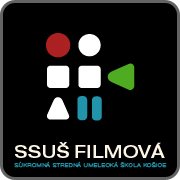 Súkromná stredná umelecká škola filmová, Petzvalova 2, Košice Petzvalova 2, 040 11  Košice - Západ Tel.: +421 55 685 77 48, Mobil: +421 905 819 348, info@filmovaskola.skwww.filmovaskola.sk, www.filmovaskola.edupage.sk Kategórie a názvy vyučovacích predmetov Počet týždenných vyučovacích hodín v ročníkuPočet týždenných vyučovacích hodín v ročníkuPočet týždenných vyučovacích hodín v ročníkuPočet týždenných vyučovacích hodín v ročníkuPočet týždenných vyučovacích hodín v ročníkuPočet týždenných vyučovacích hodín v ročníkuPočet týždenných vyučovacích hodín v ročníkuKategórie a názvy vyučovacích predmetov 1. 2. 3. 4. 4. Spolu        (z toho DH)  Spolu        (z toho DH)  Všeobecnovzdelávacie predmety 161411121253 (5DH)53 (5DH)Slovenský jazyk a literatúra  (d)                              4444416 (4DH)16 (4DH)Prvý cudzí jazyk   (anglický jazyk) (e)3334413 (1DH)13 (1DH)Etická výchova/náboženská výchova  (h)     11---22Dejepis 2----22Občianska náuka -111133Fyzika  (j)21---33Matematika 1111144Informatika                                                        11---22Telesná a športová výchova   (l)                                         2222288Odborné predmety 151721202073 (15DH)73 (15DH)Manažment a marketing v masmédiách1111144Masmediálne právo a etika--11122Dejiny výtvarnej kultúry                                     2212277Dejiny filmu, rozhlasu a televízie                     --22244Výtvarná príprava    (f, g)                                   44---88Projekcie a rozbory  --22244Obrazová tvorba                                              -232277Zvuková tvorba                                              --33366Virtuálna grafika  --32255Fotografický ateliér    (m)                                      44---88Dramaturgicko-scenáristický seminár  (m)1111144Ateliér audiovizuálnej tvorby a techniky  (m)33---66Ateliér audiovizuálnej tvorby a techniky1  (m)--44488Ateliér umeleckej produkcie2  (m)--44488Ateliér virtuálnej grafiky3  (m)--44488Voliteľné predmety222117 DH7 DHKonverzácia v anglickom jazyku  (e)1221166Aplikovaná informatika (k)1----11Spolu 3333343333133133Účelové kurzy Kurz na ochranu života a zdravia (s)                                        --18 --1818Účelové cvičenia  (s)                                        12 12 ---2424Výtvarné sústredenie – plenér  (o)                                        35----3535Súvislá odborná (umelecká) prax  (p)-3030--6060Ročníkový projekt  (klauzúrna práca)  (q)303030--9090Maturitná skúška  (r)                                        ---1 týždeň1 týždeňČinnosť1. ročník2. ročník3. ročník4. ročníkVyučovanie podľa rozpisu 33333330Maturitná skúška  ---1Časová rezerva (účelové kurzy, opakovanie učiva, exkurzie, výchovno-vzdelávacie akcie)  7666Súvislá odborná (umelecká) prax  -11-Spolu týždňov 40404037